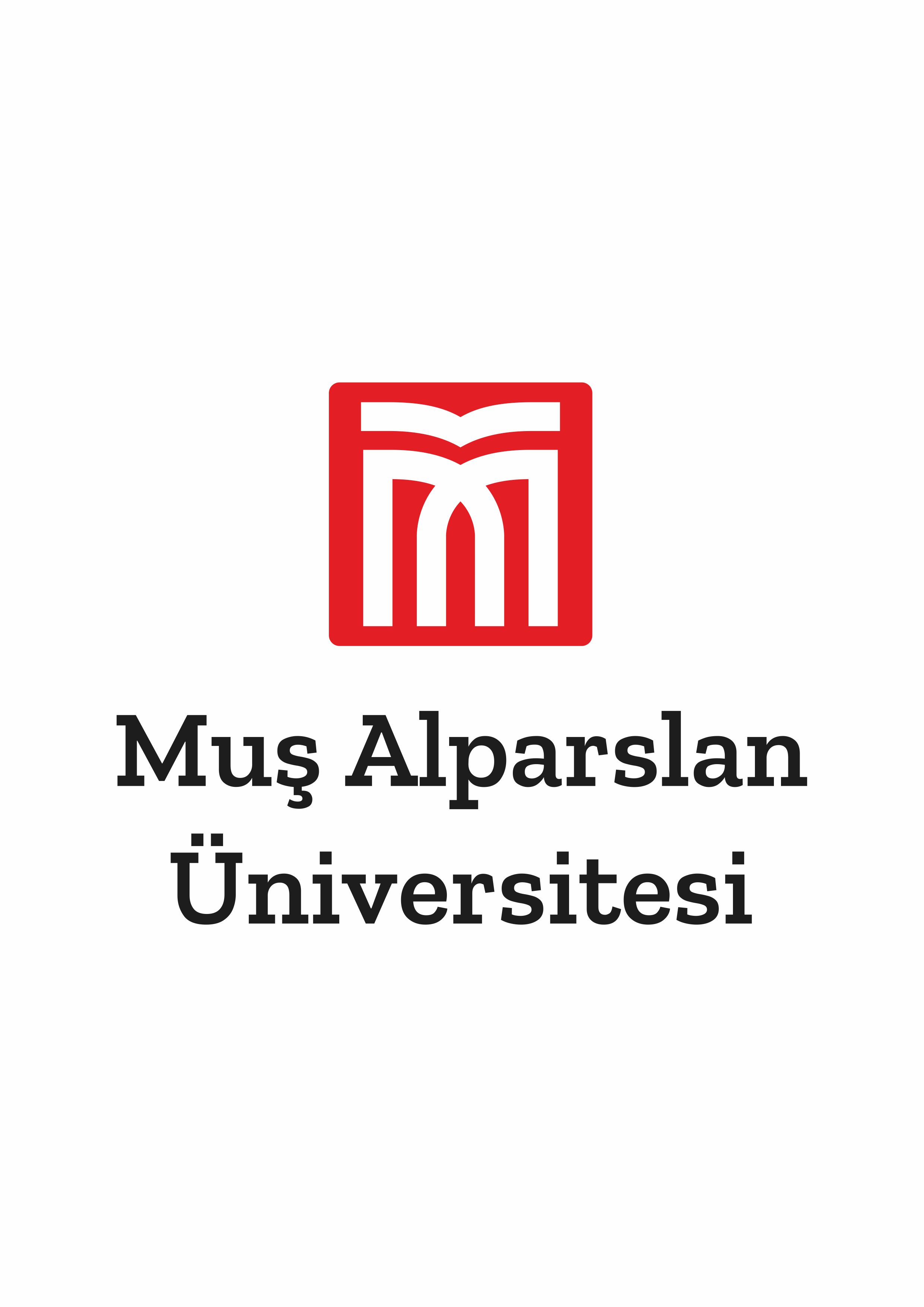 T.C.MUŞ ALPARSLAN ÜNİVERSİTESİİktisadi ve İdari Bilimler Fakültesi Dekanlığı………………..………………… Bölüm Başkanlığına …………………………………....Üniversitesi………………….……………………..Fakültesi………………….…………… …. Bölümü/Programı............... sınıf öğrencisiyim.Üniversitemizin 202... – 202... Öğretim Yılı …………….. dönemi için kurumlar arası yatay geçiş kontenjanlarında yer alan………………………………………………………. Bölümüne yatay geçiş yapmak istiyorum.     İstenen evraklar ekte sunulmuş olup, müracaatımın değerlendirilmesi hususunda gereğini arz ederim.        …./…/202…                                                                                                                                                                                    Adı Soyadı-İmzaEkler: 1- Not Döküm Belgesi.            2- Ders İçerikleri.            3- Disiplin Cezası Alıp-Alamadığına Dair Belge.            4- ÖSYM Sonuç Belgesinin Onaylı Örneği.            5- Öğrenci Belgesi.